附件一 救災志工培訓說明會新北市政府交通資訊：(場地停車不便，建議多搭乘大眾運輸工具前往)(一)交通路線： 
捷運：「板橋站」 2號出口。火車：板橋車站下車，步行5分鐘。
公車：「板橋公車站」下車，步行約3分鐘。(二)可搭乘公車：
307、 701、 667、 99、 245正、藍19 、 265紅、 705、 234、板橋－基隆、公西－板橋、八里－板橋、淡海－板橋、迴龍－板橋。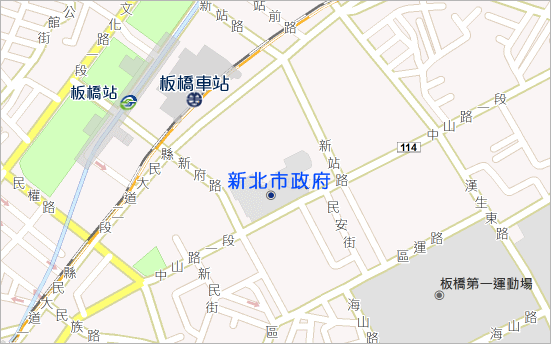 106年4月28日(五)106年4月28日(五)106年4月28日(五)時    間課程主題及內容概要授課講師08:40-09:00報到/相見歡報到/相見歡09:00-09:10長官致詞長官致詞09:10-10:40認識臺灣常見災害與救災經驗分享新北市政府消防局減災規劃科高宗祺科長10:40-10:50中場休息（一）中場休息（一）10:50-12:20救助業務介紹暨救災社福志工工作內容說明新北市政府社會局社會救助科賴涵婷股長12:20-12:30綜 合 座 談 & 經 驗 分 享綜 合 座 談 & 經 驗 分 享12:30賦    歸賦    歸